EL CAMINO INCA p. 13 (un camino famoso en Perú)Lea estos consejos. Conteste las preguntas. (Lees de raadgevingen. Beantwoord de vragen)¿En cuánto tiempo conviene hacer el camino?  ..........................................................(=In hoeveel tijd wordt aangeraden om de weg af te leggen?¿Se puede ir solo? ........................................................................................................(=Kan er alleen worden gegaan/Kan men alleen gaan)¿Qué se puede hacer para evitar el mal de las alturas? (Wat kan er gedaan worden tegen de hoogteziekte?………………………………………………………………………………………………………………………………………………..¿Qué tiempo hace en abril? (=Welk weer krijgen we in april?……………………………………………………………………………………………¿Cuándo llueve mucho? (=Wanneer regent het veel?): ………………………………………………………………………………………………………………………………………………..¿Por qué se necesita un anorak? (=Waarom heeft men een anorak nodig?)……………………………………………………………………………………………………………………………………………….. ¿Conviene llevar niños ? (= Wordt het aangeraden om kinderen mee te nemen?): ………………………………………………………………………………………………………………………………………………..¿Se recomienda llevar sandalias? (=Wordt er aangeraden om sandalen te dragen?)……………………………………………………………………………………………………………………………………………….OM RAAD TE GEVEN IN HET SPAANS: drie belangrijke uitdrukkingen !CONVIENE + infinitivo:	………………………………………………………………………………………Ejemplo: Conviene ducharse antes de nadar. (Het past, het is raadzaam om te douchen voor het baden)Ejemplo: Conviene llevar camiseta con mangas largas. (=..............................................................................................................................................)SE RECOMIENDA + infinitivo: ................................................................................Ejemplo:  Se recomienda beber agua cuando hace 40 °C. (...................................................................................................................................................)ES NECESARIO + infinitivo: .........................................................................................Ejemplo:  Es necesario hacer deporte una vez a la semana. (=.................................................................................................................................................)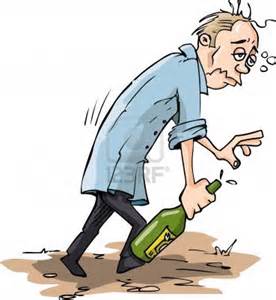 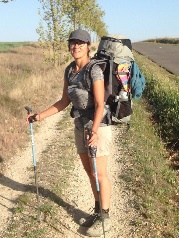 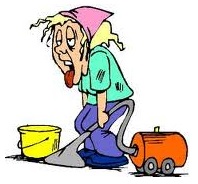 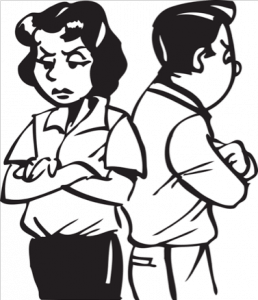 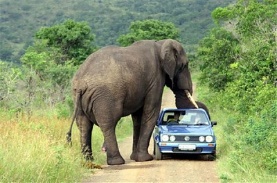 